Заслухавши інформацію директора департаменту соціального захисту населення Сумської міської ради Масік Т.О. про хід виконання Плану заходів щодо виконання Державної цільової програми «Національний план дій з реалізації Конвенції про права інвалідів» на період до 2020 року» в місті Суми, керуючись частиною першою статті 52 Закону України «Про місцеве самоврядування в Україні», виконавчий комітет Сумської міської радиВИРІШИВ:1. Інформацію директора департаменту соціального захисту населення Сумської міської ради Масік Т.О. про хід виконання Плану заходів щодо виконання Державної цільової програми «Національний план дій з реалізації Конвенції про права інвалідів» на період до 2020 року» в місті Суми взяти до відома (додається).	2. Управлінню капітального будівництва та дорожнього господарства Сумської міської ради вжити вичерпних заходів щодо облаштування пандусами (похилими з’їздами) об’єктів соціальної, інженерно-транспортної інфраструктури та забезпечити дотримання Державних будівельних норм при проведення ремонтних робіт.3. Відділу транспорту, зв’язку та телекомунікаційних послуг Сумської міської ради забезпечити обов’язкове оголошення зупинок в міському транспорті.4. Департаменту інфраструктури міста Сумської міської ради вирішити питання встановлення пандусів до житлових будинків, де мешкають громадяни, які пересуваються за допомогою крісел колісних. 5. Контроль за виконанням даного рішення покласти на заступників міського голови згідно з розподілом обов’язків.Міський голова 									О.М. ЛисенкоМасік 60-44-46______________________________________________________________                                                                                                                                                                                                                                      Розіслати: згідно зі списком розсилкиІнформаціяпро хід виконання Плану заходів щодо виконання Державної цільової програми «Національний план дій з реалізації Конвенції про права інвалідів» на період до 2020 року» в місті СумиПункт 1. Виконується.За рахунок коштів міського бюджету на безоплатне зубне протезування              32 інвалідів війни профінансовано 47,1 тис. грн., що становило 100% від потреби.     Протезування осіб з інвалідністю внаслідок загального захворювання та з дитинства проводиться після протезування пільгових категорій, які мають право на позачергове та першочергове протезування. Протезування осіб з інвалідністю внаслідок загального захворювання у 2017 році не проводилось (потребує 61 особа).Значна увага приділяється забезпеченню осіб з інвалідністю слуховими апаратами. За звітний період придбано 99 слухових апаратів, які видані потребуючим хворим (у тому числі 3 інвалідам війни). 	Штучними кришталиками за власні кошти потребуючих забезпечено               69 осіб. 	За рахунок коштів державного бюджету 4 особи забезпечено кардіостимуляторами на загальну суму 51,2 тис. грн.Пункт 2. Виконується.З початку 2017 року 135 візків (36% від потреби) та 869 інших засобів реабілітації (33% від потреби) видано потребуючим особам з інвалідністю. Залишається потреба у видачі 1 767 засобів реабілітації та 243 візків, в тому числі 83 дитини з інвалідністю потребують у забезпеченні 106 засобами реабілітації та 30 кріслами колісними. Причиною незабезпечення осіб з інвалідністю технічними засобами реабілітації є те, що заводи-виробники тільки з червня поточного року розпочали роботу по забезпеченню потребуючих засобами реабілітації, замовлених ще в минулому році.В окремих випадках, особи з інвалідністю, а також ті мешканці міста, які за медичними показаннями мають необхідність у забезпеченні технічним засобом реабілітації, можуть його отримати у відділенні соціальної підтримки громадян комунальної установи «Сумський міський територіальний центр соціального обслуговування (надання соціальних послуг) «Берегиня» (надалі – територіальний центр «Берегиня»), послугами якого з початку року скористалися 262 особи, в тому числі 26 особам з інвалідністю було надано відповідні засоби пересування. Усього у користуванні потребуючого населення перебуває 674 засоби пересування та реабілітації із загальної кількості                        710 засобів.Продовження додаткуПункт 3. Виконується.Сумським міським центром зайнятості проводиться робота по працевлаштуванню осіб з інвалідністю на підприємства, установи і організації міста на робочі місця із звичайними умовами праці або на спеціально створені робочі місця. Для ознайомлення з наявними вакансіями для осіб з інвалідністю щороку проводяться ярмарки вакансій, семінари з роботодавцями та круглі столи. На обліку в Сумському міському центрі зайнятості протягом звітного періоду перебували 331 особа з інвалідністю, яким було запропоновано                    171 вакансія від 63 підприємств, установ, організацій міста. Працевлаштована 71 особа. Пункт 4. Виконується.2 особи з інвалідністю отримали одноразову допомогу по безробіттю для організації підприємницької діяльності. Пункт 5. Виконується.Профорієнтаційні та профконсультаційні послуги надані 305 особам з інвалідністю, які звернулися до Сумського міського центру зайнятості.  Професійне навчання протягом звітного періоду проходили 3 особи з інвалідністю. Участь у громадських роботах та роботах тимчасового характеру брали 13 осіб з інвалідністю, які отримували мінімальну заробітну плату.Пункт 6. Виконується.	Забезпечено безперешкодний доступ до Сумського об’єднаного управління Пенсійного фонду України Сумської області. Департамент соціального захисту населення Сумської міської ради пристосовано до потреб осіб з інвалідністю (пандуси всередині приміщення, ліфт, санітарна кімната, розміщено інформаційні таблички, які виконані шрифтом Брайля для осіб з вадами зору, пофарбовано попереджувальним жовтим кольором перші та останні сходинки міжповерхових маршів). У зв’язку з невідповідністю кута нахилу зовнішнього пандусу вимогам Державних будівельних норм, на 2018 рік заплановані роботи з реконструкції існуючого пандуса з встановленням поручня.Улаштовано пандус до адміністративного приміщення територіального центру «Берегиня», не потребує додаткових пристосувань вхід до відділення денного перебування інвалідів з розумовою відсталістю «Спільнота», відділення денного перебування «Калина» облаштоване кнопкою виклику, відділення денного перебування «Злагода» - зйомним пандусом (рампою телескопічною) та кнопкою виклику.    Для забезпечення вільного доступу осіб з інвалідністю Сумський міський центр зайнятості обладнаний  пандусом, біля входу розміщена  кнопка  виклику спеціаліста, який в подальшому здійснює обслуговування людини з інвалідністю. У приміщенні Сумського міського центру зайнятості на першому поверсі створено інформаційний  куточок  для  клієнтів  з    інвалідністю,    який                                                                                                       Продовження додаткуобладнано робочим столом, стільцями, інформаційними стендами, комп’ютером із доступом до мережі Інтернет, телефонним апаратом для безоплатного зв’язку з роботодавцями та соціальними установами. Враховуючи потреби осіб з інвалідністю, забезпечено безперешкодний доступ до центрального входу та неврологічного відділення Сумської міської клінічної лікарні № 1, Сумської міської клінічної лікарні № 4, Сумської міської дитячої клінічної лікарні ім. Святої Зінаїди, Сумського пологового 
будинку № 1. До поліклінічного відділення Сумської міської клінічної лікарні № 1, Сумської міської клінічної лікарні № 5, Сумської міської поліклініки 
№ 3,Сумської міської стоматологічної поліклініки улаштовані пандуси, але з порушенням будівельних норм. При цьому, для забезпечення безперешкодного доступу особам з інвалідністю в зазначених закладах додатково встановлені кнопки виклику персоналу та призначені відповідальні особи, які в подальшому супроводжують осіб, які потребують сторонньої допомоги. У поточному році не проводилось облаштування будівель лікувальних закладів пандусами.4 заклади освіти обладнано пандусами, які відповідають вимогам Державних будівельних норм (КУ Сумська загальноосвітня школа І-ІІІ ступенів № 8; КУ Сумський навчально-виховний комплекс  імені Олексія Братушки «Загальноосвітня школа І-ІІІ ступенів – дошкільний навчальний заклад № 16»; КУ Сумський спеціальний реабілітаційний навчально-виховний комплекс: «Загальноосвітня школа І ступеня – дошкільний навчальний заклад для дітей, які потребують корекції фізичного та розумового розвитку № 34»; КУ «Сумський міський Центр науково-технічної творчості учнівської молоді»), 2 заклади освіти обладнано пандусами, що  не прийняті відповідною спеціальною комісією (В.-Піщанська загальноосвітня школа І-ІІ ступенів; Сумська спеціалізована школа І-ІІІ ступенів  № 17), у одному закладі  забезпечена часткова доступність (рейки), що не відповідає вимогам Державних будівельних норм (Сумська загальноосвітня школа І-ІІІ ступенів № 23).	З метою забезпечення доступності у НВК №16 встановлено поручні в центральному коридорі, зроблено ремонт кабінету ЛФК. Обладнано пристосовані санітарні кімнати в Сумських закладах освіти №№ 8, 11, 21. Пристосовані навчальні меблі в класних кімнатах для учнів, які цього потребують, у НВК №№ 16, 34.             У підпорядкуванні відділу культури та туризму Сумської міської ради знаходяться 25 закладів культури, з них 7 обладнано пандусами, 5 мають вільний доступ без додаткового обладнання. Користувачі міських бібліотек, які самостійно не мають змоги відвідати заклади (близько 200 читачів) через інвалідність та похилий вік взяті на індивідуальне бібліотечне обслуговування та отримують потрібну літературу на дому.Питання створення особам з інвалідністю умов для вільного заняття спортом розглянуто на засіданні координаційної ради у справах ветеранів війни та праці, інвалідів. Відділу у справах молоді  та  спорту  Сумської  міської  радиПродовження додаткунадано доручення разом з громадськими організаціями обстежити спортивні заклади міста та спланувати на 2018 рік роботу щодо забезпечення умов безперешкодного доступу для маломобільних груп населення. На сьогодні комунальна установа Сумський спеціальний реабілітаційний навчально-виховний комплекс: «Загальноосвітня школа І ступеня – дошкільний навчальний заклад № 34» Сумської міської ради та відділення денного перебування територіального центру «Берегиня» забезпечені спеціалізованими автомобілями для підвезення осіб з інвалідністю.З метою створення сприятливих умов життєдіяльності осіб з інвалідністю на вокзалі станції Суми організовано групу з надання допомоги зазначеній категорії осіб. Розроблена технологія та призначені відповідальні особи за прийняттям замовлень на перевезення осіб з інвалідністю, що пересуваються на кріслах колісних, у спеціально облаштованих вагонах. Для перевезення осіб з обмеженими фізичними можливостями по території вокзалу в наявності є два крісла колісні. Зі сторони перону забезпечено безперешкодний в’їзд до касового залу, залу очікування, кімнати для осіб з інвалідністю. На території вокзалу розміщені піктограми про місце знаходження туалету, пристосованого для користування осіб з інвалідністю. Краї пасажирських платформ пофарбовані в попереджувальний колір. Для паркування транспортних засобів, якими керують особи з інвалідністю, виділені спеціальні місця та встановлено відповідні знаки.Головний вхід до автовокзалу та виходи на платформи обладнано пандусами, призначено відповідальних з організації надання допомоги особам з інвалідністю. У приміщенні автовокзалу обладнано туалет пристосований для вільного доступу. Також, на авто- та залізничному вокзалах міста розміщена інформація щодо пільг, на які мають право особи з інвалідністю відповідно до нормативно-правових актів.Пункт 7. Виконується.Відповідно до статті 29 Закону України «Про регулювання містобудівної діяльності» при наданні вихідних даних на забудову земельної ділянки (складанні      містобудівних   умов   і   обмежень) управління архітектури та містобудування Сумської міської ради до набрання чинності наказу Мінрегіонбуду від 31.05.2017 № 135 «Про затвердження Порядку ведення реєстру містобудівних умов та обмежень»  визначало вимоги щодо забезпечення доступності об’єктів будівництва для маломобільних груп населення відповідно до Державних будівельних норм.	З набранням чинності зазначеного наказу (з 10.07.2017) затверджена форма вихідних даних втратила графу щодо окремого визначення даних вимог. У свою чергу, під час розгляду проектних рішень об’єктів містобудування на містобудівних радах, наданих на погодження проектних рішень благоустрою територій, упорядження  фасадів,   реконструкції,   управління   архітектури   та містобудування Сумської міської ради враховує вимоги доступності людей з інвалідністю.Продовження додаткуВідповідно до титульних списків капітального ремонту об’єктів благоустрою за кошти місцевого бюджету, департамент інфраструктури міста Сумської міської ради є замовником  робіт по капітальному ремонту тротуарів у місцях загального користування вздовж проїжджих частин вулиць, зупинок громадського транспорту та улаштуванню посадкових майданчиків.При проведенні капітальних ремонтів тротуарів та інших об’єктів благоустрою, які проводяться на замовлення департаменту інфраструктури міста, в обов’язковому порядку передбачається створення безперешкодного доступу для маломобільних груп населення, відповідно до вимог дорожньо-будівельних норм та правил. Стосовно доступності осіб з обмеженими можливостями до підприємств житлово-комунальної галузі повідомляємо, що частина підприємств обладнані пандусами, ліфтами та кнопками виклику. Наявні пандуси до приміщень комунального підприємства «Міськводоканал», комунального підприємства «Сумижилкомсервіс», комунального підприємства «Сумитеплоенергоценраль» (вул. І.Сірка, 19), товариства з обмеженою відповідальністю «А-Муссон», товариства з обмеженою відповідальністю 
«КК «Сумитехнобудсервіс» (вул. К. Зеленко), товариства з обмеженою відповідальністю «КК «Коменерго-Суми» (вул. Котляревського, 2/5). Приміщення приватного ремонтно-будівельного підприємства «Рембуд» обладнано кнопкою виклику.  Департаментом інфраструктури міста Сумської міської ради виконано капітальні ремонти тротуарів загальною площею 6,2 тис. кв. м на загальну суму  3,69 млн. грн. по вул. Набережна р. Стрілка; вул. Новомістенська; вул. Романа Атаманюка; вул. Лесі Українки;  вул. Шевченка;  вул. Ковпака; провулку Гетьманському; вул. Харківській з велодоріжкою;   вул. Металургів;   
вул. Богуна; вул. Олега Балацького; вул. Реміснича; вул. Лермонтова. Після проведеної процедури публічної закупівлі, на загальну суму 5 млн. грн., виконуються роботи по капітальному ремонту тротуарів з улаштуванням велодоріжок по вул. Прокоф’єва. Частково виконано замощення  на площу  близько 4700 кв.м.Виконані роботи по капітальному ремонту 7-ми зупинок громадського транспорту зі встановленням павільйонів на загальну суму 570,00 тис.грн.: «Сквер Чорнобильців» по вул. Горького (в обох напрямках), «Центральний будинок зв'язку» по вул. Іллінська, «Обласна універсальна наукова бібліотека» по вул. Героїв Сумщини; «5-а міська лікарня» по вул. Паркова; «вул. Лугова» по вул. 1-а Набережна річки Стрілки. Питання доступності до побудованих зупинок залишається не вирішеним, що унеможливлює користування зупинками маломобільним групам населення.На підставі затвердженої схеми, розроблена проектно-кошторисна документація на 40-а об’єктах по улаштуванню посадкових майданчиків для пасажирів міського громадського транспорту. Проводяться роботи по улаштуванню посадкових майданчиків на 14 зупинках: вул. Леоніда Бикова, вул. Івана Виговського, вул. І. Сірка, 
Продовження додаткувул. Кавалерідзе, вул. Ярослава Мудрого, вул. Вишнева (2 шт), вул. Михайла Кощія, оз. Чеха (2 шт), пров. Гетьманський (2 шт), вул. Нахімова (2 шт).Виконуються роботи з улаштування перильного огородження по 
вул. Першотравнева, пр-ту Тараса Шевченка біля мосту через р. Сумка.Членами міського комітету забезпечення доступності інвалідів та інших маломобільних груп населення до об’єктів соціальної та інженерно-транспортної інфраструктури (далі - комітет доступності) проведено вивчення стану доступності вулиць міста для маломобільних груп населення, а саме: 
вул. Горького, Праці, Леваневського, Паркової, Римського-Корсакова,  Роменської, Ковпака, Герасима Кондратьєва, пр-тів Тараса Шевченка, Курського.	Встановлено, що найбільш пристосованими до пересування маломобільних груп населення є пр-т Тараса Шевченка та вулиці Праці, Роменська, Ковпака (проведено роботи по облаштуванню тротуарів похилими з’їздами за рахунок пониження бордюрного каменю на пішохідних переходах центральної вулиці та з'їзди на другорядних вулицях). На вул. Ковпака проведений капітальний ремонт дороги у 2016 році, доступність на переходах забезпечена, але ширина пониження мала для руху людини на кріслі колісному. Найменш пристосованими виявилися вулиці Горького, Леваневського, 
пр-т Курський - на пішохідних переходах, у тому числі регульованих, відсутні пониження бордюрного каменю, на другорядних дорогах також характерна така ситуація. З 2016 року залишилися не виконані роботи по улаштуванню прибудинкових територій за адресами вул. Івана Сірка, буд. 15 та пр-т. Михайла Лушпи, буд 10. Також залишилися не виконані вимоги безперешкодного доступу до нового житлового будинку 3/2 по вул. Харківській, у частині відсутності облаштування з’їзду на проїжджу частину за рахунок пониження бордюрного каменю.Питання з’ясування об’єктів шляхової мережі, які в першу чергу потребують проведення ремонтних робіт з улаштуванням з’їздів розглянуто на засіданні комітету доступності з громадськими організаціями, що опікуються особами з  інвалідністю.  За  наслідками,  якого  надані  доручення  управлінню капітального будівництва та дорожнього господарства Сумської міської ради та департаменту інфраструктури  міста  Сумської  міської ради щодо планування ремонтних робіт у 2018 році.  Пункт 8. Виконується.Проведено 3 засідання комітету доступності, який є 
консультативно-дорадчим  органом  і  створений  для  здійснення  громадського  контролю  щодо відповідності об’єктів соціальної та дорожньо-транспортної інфраструктури    вимогам      чинних  будівельних   норм,    сприяння  розвитку середовища життєдіяльності маломобільних груп населення.Продовження додаткуКомітет доступності ініціював визначення осіб, які потребують створення умов вільного доступу до квартир через під’їзди житлових будинків, де вони мешкають. Виявлено 18 осіб з інвалідністю, будинки яких потребують реконструкції під’їздів з улаштуванням пандусів та 7 осіб, в будинках яких необхідно влаштувати зовнішні вертикальні підйомники.У 2017 році виконано роботи по реконструкції під’їздів з улаштуванням
 4 пандусів (проектно-кошторисна документація на п’ятий  пандус передана для комплексної експертизи). За інформацією управління капітального будівництва та дорожнього господарства Сумської міської ради на виконання вищезгаданих робіт з міського бюджету виділено  450,00 тис. грн. Важливим є передбачення на 2018 рік коштів на реконструкцію під’їздів  житлових будинків з улаштуванням пандусів та влаштування зовнішніх підйомників, які є вкрай необхідними для забезпечення нормальної життєдіяльності осіб з інвалідністю.Одним із важливих питань на сьогодні є улаштування світлофорів зі звуковим оснащенням в тих місцях, де найбільш виникає потреба. У 2017 році на 4 перехрестях встановлено звукове оснащення світлофорних об’єктів:вул. Першотравнева – вул. Набережна р. Стрілки;вул. Харківська – вул. Прокоф’єва – пр-т М. Лушпи;вул. Ярослава Мудрого – вул. Іллінська;вул. Іллінська – вул.  Набережна р. Стрілки.Пункт 9. Виконується.	Умовою проведення конкурсу з перевезення пасажирів на міських автобусних маршрутах загального користування обов’язковою є вимога щодо надання переваг тим суб’єктам господарювання (перевізникам), у яких буде не менш як один транспортний засіб, пристосований для перевезення осіб з інвалідністю.З метою громадського контролю за забезпеченням на маршрутах загального користування наявності  транспортних  засобів,  пристосованих   для перевезення осіб з інвалідністю, до складу конкурсної комісії з перевезення пасажирів на міських автобусних маршрутах загального користування включено представника громадської організації «ЛЮДЕЙ З ІНВАЛІДНІСТЮ «ДОЛЯ».             На базі комунального підприємства Сумської міської ради «Електроавтотранс»   надають   послуги  з  перевезення  пасажирів  19  одиниць транспортних засобів, обладнаних механічними пандусами, а саме: 11 автобусів середнього класу здійснюють перевезення пасажирів за наступними маршрутами: № 57-А «Баранівка - Центр», № 59 «Веретенівка - Баси», № 59-А «Баси - Центр», № 62 «Баранівка - Аеропорт», № 63 «Баси - Ганнівка»;                                                   18 низькопольних тролейбусів, які працюють на різних маршрутних лініях міста.                                                                                Продовження додатку       Низькопольні тролейбуси обстежені головою громадської організації «Рука допомоги» м. Суми. Встановлено, що тролейбуси придатні до користування особами з інвалідністю, що пересуваються за допомогою крісел колісних, з вадами зору та слуху, так як обладнані пасажирським місцем для спинальників з ременем безпеки та кнопкою виклику кондуктора, мають функцію зміни кута нахилу салону в праву сторону, що дає змогу при вірно улаштованих зупинках без перешкод заїхати кріслом колісним до салону. Дані тролейбуси працюють по різних маршрутних лініях міста. Оголошення назв зупинок водіями тролейбусів комунального   підприємства   «Електроавтотранс»   Сумської  міської  ради проводиться не завжди.  Дане питання порушувалося на засіданні координаційної ради у справах ветеранів війни та праці (07.07.2017), але на сьогодні залишається не вирішеним. З метою забезпечення безперешкодного доступу для осіб з вадами слуху у низькопольних тролейбусах назви зупинок висвічуються на інформаційних табло.Територіальний центр «Берегиня» надає транспортну послугу «Соціальне таксі» з перевезення осіб, які самостійно не пересуваються або пересуваються за допомогою милиць, палиць, візків та інших технічних засобів реабілітації, а саме: дітей з інвалідністю з захворюванням на ДЦП, осіб з інвалідністю ІІ групи, які мають захворювання на ДЦП або статус учасника війни, осіб з інвалідністю І групи та/або одиноких непрацездатних громадян. У 2017 році доповнено перелік категорії отримувачів транспортної послуги, а саме:  діти з онкозахворюванням, категорія учасники війни та одинокі непрацездатні громадяни без урахування групи інвалідності. За звітний період транспортною послугою «Соціальне таксі» скористалося 88 осіб, отримавши 2067 послуг. На постійній основі здійснюється підвезення 12 осіб з інвалідністю до лікувального закладу для проходження гемодіалізу. Пункт 10. Виконується.У м. Суми функціонує 4 спеціальні  заклади освіти:    - комунальна установа Сумська спеціальна загальноосвітня школа м. Суми (для дітей, які потребують корекції розумового та фізичного розвитку);	- комунальна установа Сумський спеціальний реабілітаційний навчально-виховний комплекс: «Загальноосвітня школа І ступеня - дошкільний навчальний заклад № 34» (для дітей, які потребують корекції фізичного та розумового розвитку); - комунальна установа Сумський  спеціальний   навчально-виховний   комплекс                                                                           «Загальноосвітня школа І ступеня - дошкільний навчальний заклад № 37 «Зірочка» (для дітей з вадами зору); - Сумський спеціальний дошкільний навчальний заклад (ясла-садок) № 20 «Посмішка» (для дітей з вадами опорно-рухового апарату). На засадах демократизації освітньої політики та реформування системи інституційного освітнього середовища відповідно до Положення про спеціальні                                                    Продовження додаткукласи для навчання дітей з особливими освітніми потребами  у  ЗОШ № 8 та НВК № 16 відкрито по одному спеціальному класу для дітей із затримкою психічного розвитку. Ці заклади та класи функціонують для задоволення освітніх потреб дітей з порушеннями розвитку, у тому числі дітей з інвалідністю. У них також створюються відповідні умови для надання ранньої комплексної медико-соціальної реабілітації з урахуванням діагнозу. Рання реабілітація забезпечує комплексний підхід до дитини з інвалідністю, який полягає в поєднанні різних видів та форм реабілітації, передбачає залучення до реабілітаційного процесу батьків  або осіб, які їх замінюють,  включає   соціальну,   психологічну,   освітню, консультативну допомогу сім'ям, у яких виховуються діти з інвалідністю.У звітному періоді  в спеціальних   закладах освіти навчається (виховується) 710 дітей, з них 195 осіб - це діти з інвалідністю.У 32 дошкільних навчальних закладах у 59 спеціальних групах для дітей з порушеннями мовлення виховується 740 дітей, з них 8 з інвалідністю. Розширилася мережа спеціальних груп для дітей з особливими освітніми потребами – з 1-го вересня 2017 року в Сумському дошкільному навчальному закладі (ясла-садок) № 12 «Олімпійський» відкрито групу для дітей із затримкою психічного розвитку.У порівнянні з минулим роком на 6,2 %  збільшилася кількість дітей з особливими освітніми потребами (у тому числі з інвалідністю), які охоплені корекційним навчанням.За   2017 рік   на зміцнення матеріально-технічної бази спеціальних закладів витрачено коштів на  загальну суму 1 251 тис.грн.У всіх закладах освіти міста створені належні умови для організації навчально-виховного процесу, а саме: забезпечено навчальним обладнанням, методичними посібниками, матеріалом для корекційно-розвиваючих занять, соціально-трудової реабілітації, технічними засобами навчання, обладнано зали лікувальної фізкультури, кімнати для проведення занять по корекції вад мовлення, передбачені та діють музичні зали, логопедичні кабінети, кабінети практичного психолога, фізіотерапевтичні та ортопедичні кабінети. 75 дітей з інвалідністю за станом здоров’я не можуть відвідувати освітні заклади, тому навчаються за  індивідуальною формою. Із них - 25 за спеціальними корекційними програмами (за  програмами для  дітей з порушеннями розумового розвитку – 17 учнів, за програмами інтенсивної педагогічної корекції – 3 школярі, за програмами для дітей з порушенням опорно-рухового апарату – 5 учнів).На сьогодні освітні послуги за інклюзивною формою навчання надають чотири заклади освіти: КУ  Сумська загальноосвітня школа  І-ІІІ  ступенів  № 8,                                             КУ Сумський навчально-виховний комплекс № 16 імені Олексія Братушки «Загальноосвітня школа І-ІІІ ступенів – дошкільний навчальний заклад» Сумської міської ради, КУ  Сумська загальноосвітня школа І-ІІІ ступенів № 18, КУ Піщанська загальноосвітня школа І-ІІ ступенів.                                                          Продовження додаткуЗа інклюзивною формою навчаються 30 учнів в 14-ти класах.   Із них: 6 учнів - за корекційними програмами для  дітей з порушеннями розумового розвитку, 6 учнів - за корекційними програмами для дітей з порушеннями  опорно-рухового апарату, 3 - учні за програмами  для   дітей   з   порушеннями     опорно-рухового апарату в поєднанні з порушеннями розумового розвитку, 15 учнів - за програмами інтенсивної педагогічної корекції.Відповідно до індивідуальних особливостей учнів, стану їх здоров’я та в разі потреби  в штатні розписи закладів освіти, у яких відкриті класи з інклюзивним навчанням, введені посади асистентів учителів. Станом на 30.10.2017 року 6 ставок асистентів учителів - 2 ставки за рахунок міського бюджету та 4 ставки за рахунок субвенції з державного  бюджету місцевим  бюджетам   на надання державної підтримки особам з особливими освітніми потребами. Також за рахунок цієї субвенції всім учням забезпечується проведення корекційно-розвиткових занять за напрямами відповідно до індивідуальних особливостей учня та кількістю годин, визначених індивідуальною програмою розвитку.Для підвезення до закладу дітей з порушеннями опорно-рухового апарату в НВК №16 використовується пристосований автомобіль «Газель». У штатний розпис закладу введено посаду водія. Пункт 11. Виконується.Відвідувачі територіального центру «Берегиня» вже декілька разів поспіль беруть участь у регіональному етапі Всеукраїнського фестивалю творчості осіб з обмеженими фізичними можливостями «Барви життя», гідно посідаючи призові місця. Роботи відвідувачів відділень денного перебування були відзначені дипломами у номінації «Декоративно-прикладне мистецтво» у 2015, 2016, 2017 роках.Щорічно з нагоди відзначення Міжнародного Дня осіб з інвалідністю у приміщенні Сумського обласного театру для дітей та юнацтва проводиться показ вистав театральних студій людей з обмеженими фізичними можливостями «Театр на узбіччі театру», участь у якому беруть близько 100 осіб з інвалідністю. Важливим в організації роботи із соціальної реабілітації дітей з інвалідністю є участь у виставках, конкурсах. Традиційним  є проведення міської виставки-конкурсу творчих робіт дітей з особливими потребами «Відкритий простір», яка започаткована Інформаційно-методичним центром та Сумською міською психолого-медико-педагогічною комісією.  У 2017 році заплановано проведення   ІХ  виставки-конкурсу.  У закладах освіти міста до Міжнародного Дня осіб з інвалідністю планується проведенння зустрічей з людьми, які мають інвалідність; акцій милосердя     «Турбота»,     благодійних    акцій    «Душі    людської     доброта»; загальношкільних акцій «Діти – дітям»; уроків та виховних годин «Дивіться на нас, як на рівних», «Усі ми різні,  але  рівні»,   «Стежинками  доброти  назустрічодин одному», «Мої руки у твоїх долонях», «Відкривайте чарівні двері добра й довіри»;  бібліотечних годин «Повір у себе», «Рівні серед рівних»,   створення в                                            Продовження додаткузакладах інформаційних стендів про сумя’н - переможців Дефлімпіади - 2017,  Ігор нескорених - 2017.  Пункт 12. Виконується.З метою інформування населення щодо особливих потреб осіб з інвалідністю, формування поваги до їх прав, особистості та гідності протягом звітного періоду проведено  10  виступів  на  радіо  та  телебаченні,   42  зустрічі  з громадськими  організаціями  міста,  розміщено  128  інформаційних     матеріалів через мережу Інтернет, в тому числі на офіційному порталі Сумської міської ради, в друкованих засобах масової інформації. Інформація  щодо  змін  в  чинному  законодавстві  в  частині  соціальногозахисту осіб з інвалідністю розміщується на інформаційному порталі Сумської міської ради, інформаційно-ресурсному сайті, направляється на електронні адреси осіб з інвалідністю та громадських організацій.  Виконання рішення виконавчого комітету Сумської міської ради 
від 16.04.2013 № 179 «Про затвердження Плану заходів щодо виконання Державної цільової програми «Національний план дій з реалізації Конвенції про права інвалідів» на період до 2020 року» в місті Суми» продовжується.Директор департаменту соціального захисту населенняСумської міської ради                                                                                Т.О. Масік  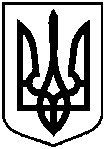 Проектоприлюднено      «___» _________2017 р.Проектоприлюднено      «___» _________2017 р.Проектоприлюднено      «___» _________2017 р.Сумська міська радаСумська міська радаСумська міська радаСумська міська радаСумська міська радаВиконавчий комітетВиконавчий комітетВиконавчий комітетВиконавчий комітетВиконавчий комітетРІШЕННЯРІШЕННЯРІШЕННЯРІШЕННЯРІШЕННЯвід  __________  №  ____    від  __________  №  ____    від  __________  №  ____    від  __________  №  ____    Про хід виконання рішення виконавчого комітету Сумської міської ради від 16.04.2013 № 179 «Про затвердження Плану заходів щодо виконання Державної цільової програми «Національний план дій з реалізації Конвенції про права інвалідів» на період до 2020 року» в місті Суми» Про хід виконання рішення виконавчого комітету Сумської міської ради від 16.04.2013 № 179 «Про затвердження Плану заходів щодо виконання Державної цільової програми «Національний план дій з реалізації Конвенції про права інвалідів» на період до 2020 року» в місті Суми» Про хід виконання рішення виконавчого комітету Сумської міської ради від 16.04.2013 № 179 «Про затвердження Плану заходів щодо виконання Державної цільової програми «Національний план дій з реалізації Конвенції про права інвалідів» на період до 2020 року» в місті Суми» Про хід виконання рішення виконавчого комітету Сумської міської ради від 16.04.2013 № 179 «Про затвердження Плану заходів щодо виконання Державної цільової програми «Національний план дій з реалізації Конвенції про права інвалідів» на період до 2020 року» в місті Суми» Додаток до рішення виконавчого комітетувід                           №